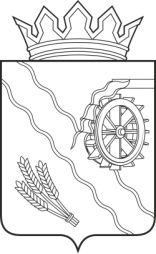 Дума Шегарского районаТомской областиРЕШЕНИЕ   с. Мельниково                                          26.10.2021г.                                                                                   № 133                   О принятии к сведению информации «О деятельности физкультурно – спортивного центра им. С.А. Белова» за девять месяцев 2021 года         Рассмотрев и обсудив представленную информацию «О деятельности физкультурно – спортивного центра  им. С.А. Белова» за девять месяцев 2021 года,ДУМА ШЕГАРСКОГО РАЙОНА РЕШИЛА:        Принять к сведению информацию «О деятельности физкультурно – спортивного центра им. С.А. Белова» за девять месяцев 2021 года.Председатель Думы   Шегарского района				      Л.И. НистерюкИнформацияо деятельности физкультурно-спортивного комплекса им. С.А. Беловаза девять месяцевФизкультурно-спортивный комплекс имени С.А.Белова построен в 2020 году в рамках государственной программы «Комплексное развитие сельских территорий».Общая площадь здания составляет 1919,2 квадратных метров и включает в себя следующие помещения: спортивный универсальный зал (для баскетбола, мини-футбола, волейбола), борцовский зал, методический кабинет, кабинет врача, тренерская, душевые, раздевалки, гардеробная, комната персонала, пост охраны. Кроме того имеется прилегающая территория с прогулочными дорожками, скамейками, озеленением и освещением.С введением спортивного комплекса в эксплуатацию, с 2021 года создано новое юридическое лицо – муниципальное казенное учреждение «Физкультурно-спортивный центр Шегарского района», руководителем которого является Новокшенов Василий Викторович. Учреждение осуществляет свою деятельность в сфере физической культуры и спорта.Благодаря открытию спортивного комплекса увеличилась посещаемость в спортивных секциях, кроме того разгрузились школьные спортзалы по занятиям и тренировочным процессам. Зал посещают дети, занимающиеся в спортивной школе, также взрослые и дети, которые занимаются у инструкторов по спорту.Учреждение является некоммерческой организацией и не ставит извлечение прибыли основной целью своей деятельности. Основным предметом деятельности учреждения является реализация полномочий органов местного самоуправления Шегарского района в сфере организации развития физической культуры и массового спорта, проведения физкультурно-оздоровительных и спортивных мероприятий различного уровня.Основными целями учреждения являются развитие физической культуры и массового спорта в муниципальном образовании «Шегарский район».Для достижения целей, учреждение осуществляет следующие основные виды деятельности:-создание необходимых условий для занятий спортом, а также полноценного отдыха и оздоровления населения средствами физической культуры;-деятельность по популяризации физической культуры и спорта;-организация и проведение спортивных массовых мероприятий, соревнований, спартакиад различного уровня на открытом воздухе или в закрытом помещении;-организация участия в физкультурных мероприятиях и спортивных мероприятиях различного уровня;-организации досуга и проведение массовых мероприятий для жителей Шегарского района;-проведение занятий в группах общей физической подготовки и оздоровительной физической культуры;-проведение занятий в группах по дополнительным общеобразовательным программам и программам спортивной подготовки по видам спорта;-проведение тестирования по выполнению видов испытаний (тестов), нормативов, требований к оценке уровня знаний и умений в области физической культуры и спорта;-присвоение «первого юношеского спортивного разряда», «второго юношеского спортивного разряда», «третьего юношеского спортивного разряда»;-организация и проведение тренировочных сборов;-проведение занятий с людьми с ограниченными возможностями здоровья;-организация и проведение конференций, семинаров и других мероприятий и семинаров в области физической культуры и спорта для граждан и организаций;-оказание консультативной, методической помощи гражданам и организациям;-предоставление спортивных сооружений;-осуществление информационного обеспечения освещения в средствах массовой информации достижений в сфере физической культуры и спорта;осуществляет функции распорядителя и получателя средств районного бюджета, предусмотренных на содержание Учреждения и реализацию возложенных на него функций;Учреждение вправе осуществлять следующие виды деятельности, в т.ч. приносящие доход, не относящиеся к основным видам деятельности Учреждения, лишь постольку, поскольку это служит достижению целей, ради которых оно создано:-предоставление спортивного зала, стадиона, теннисного корта на платной основе для занятий физической культурой и спортом;-обучение в платных кружках, студиях, на курсах;-предоставление проката спортивного инвентаря и оборудования для проведения досуга и отдыха;-услуги размещения на базе зданий, строений и сооружений культурно-спортивного назначения, находящегося в оперативном управлении.В муниципальном казенном учреждении «Физкультурно-спортивный центр Шегарского района» предусмотрено штатным расписанием и по факту занятых ставок 15, из них 4 ставки специалистов (директор, заместитель по АХЧ, специалист по спорту, администратор) и 7 ставок рабочих (уборщик служебных помещений, вахтер, рабочий), 4 инструктора по спорту.Взаимодействие муниципальных органов управления физической культурой и спортом с другими организациями по вопросам физической культуры и спорта.Организация физкультурно-массовой и спортивной работыНа базе Физкультурно-спортивного центра работают спортивные секции: баскетбол, САМБО, волейбол, настольный теннис, легкая атлетика, футбол, хоккей, шахматы, греко-римская борьба, дзюдо, группа здоровья по ОФП, фитнесс.На сегодняшний день в спортивном центре занимаются около 280 человек.Всего за 9 месяцев было проведено 26 физкультурных мероприятий с количеством участников 1409. Наиболее значимые мероприятия:Организация работы по месту жительстваПо месту жительства свою деятельность осуществляют 17 инструкторов по спорту. Основные задачи инструктора:-приобщение населения к занятиям физической культурой и спортом.-обучение занимающихся правильной и безопасной технике выполнения упражнений, проведение инструктажа по технике безопасности и создание условий, предотвращающие возникновение случаев травматизма.-проведение ознакомления занимающихся со спортивным оборудованием и инвентарем, обучение им пользоваться.-демонстрация упражнений для разминки, основных элементов и последовательность выполнения упражнений в процессе тренировки.-осуществление контроля выполнения упражнений и их отдельных элементов.-наблюдение за физическим состоянием и воздействием нагрузок на организмы занимающихся.-проведение индивидуальных консультаций в случае возникновения сложности при выполнении определенных упражнений.Инструкторы проводят занятия в спортивных, тренажерных залах, универсальных спортивных площадках, футбольных полях и в образовательных учреждениях Шегарского района.Работа проводится по следующим направлениям: волейбол, скандинавская ходьба, шахматы, шашки, футбол, хоккей, ОФП, лыжные гонки, легкая атлетика, гиревой спорт, настольный теннис, самбо, велогонки, веселые старты, фитнесс, силовые тренировки.На сегодняшний день В поселениях постепенно устанавливаются малобюджетные спортивные площадки по месту жительства и учебы. В этом году установили в Гусево и Победе.Пропаганда физической культуры и спортаВедется работа в тесном контакте с местными средствами массовой информации по пропаганде здорового образа жизни. На страницах районной газеты «Шегарский вестник» размещается информация о готовящихся и прошедших мероприятий физкультурно-спортивной направленности.Печатные и электронные СМИИнтернет-площадкиУличные информационные стенды№ п/пВид организации (учреждения образования, здравоохранения, предприятия и т.д.)Наименование организацииОснования для взаимодействияМероприятия, проводимые в рамках взаимодействия, либо рассматриваемые вопросы (в рамках взаимодействия)ЗдравоохраненияОГАУЗ «Шегарская районная больница»Организация и оказание медицинской помощи занимающимся физической культурой и спортом-региональный турнир по борьбе самбо посвященный памяти Кавалера ордена Мужества Дмитрия Данько, -открытое Первенство Томской области по киокусинкай, -юный гиревик.Министерство внутренних делОМВД России по Шегарскому районуДля обеспечения общественного порядка и общественной безопасности при проведении официальных спортивных соревнованийСоревнования по спортивному ориентированию; велопробеги, акции Кросс нации, Лыжня России и др.Областное государственное автономное учреждение «Дом-интернат для престарелых и инвалидов «Лесная дача»Декада инвалидов, Преодолей себя Областное государственное автономное учреждение «Шегарский психоневрологический интернат «ЗАБОТА»Декада инвалидов, Преодолей себя Всероссийская массовая лыжная гонка «Лыжня России-2021»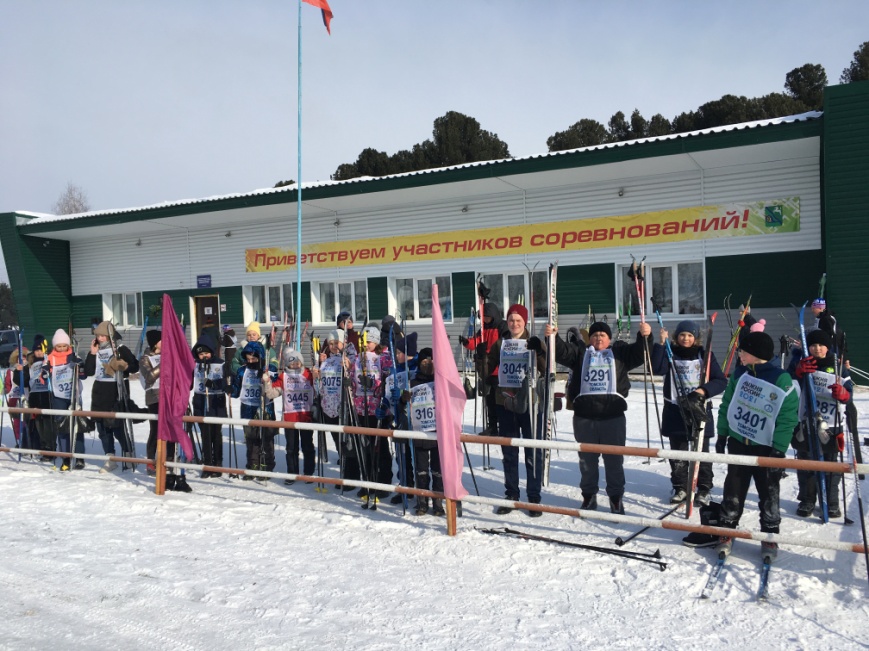 Открытый турнир по волейболу среди мужских и женских команд, посвященный памяти В. Негодина и Е. Павлова.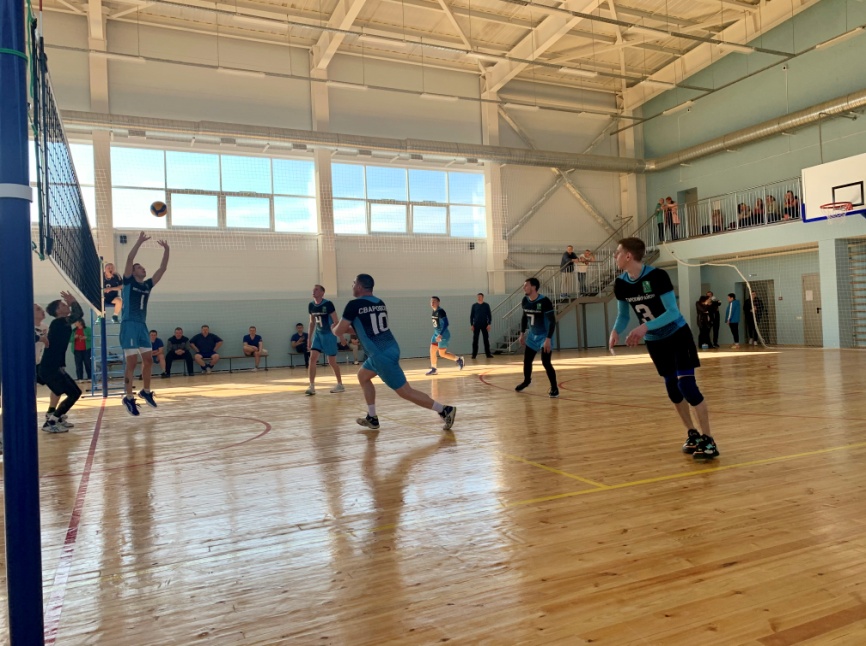 Легкоатлетическая эстафета посвященная 76-й годовщине Победы в Великой отечественной войне на призы газеты Шегарского района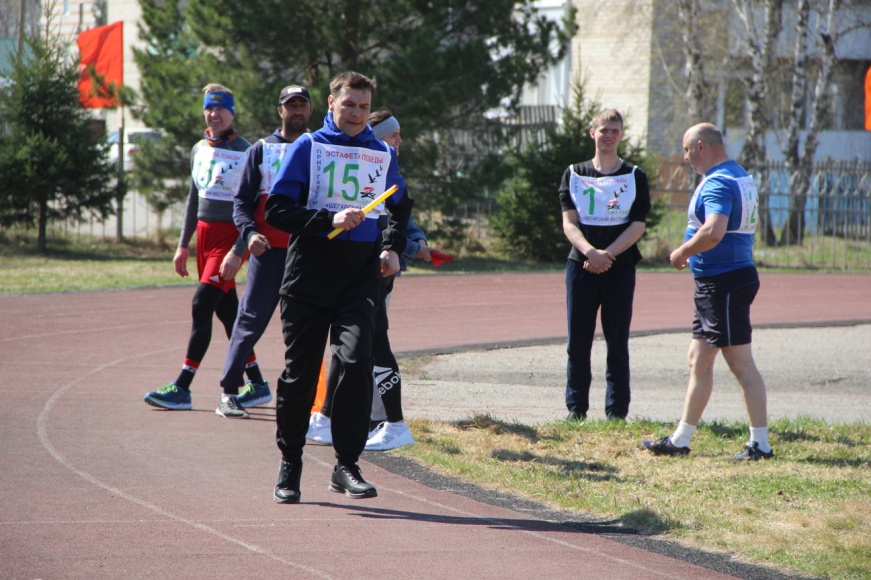 Районный турнир по мини-футболу посвященный 76-й годовщине Победы в Великой отечественной войне.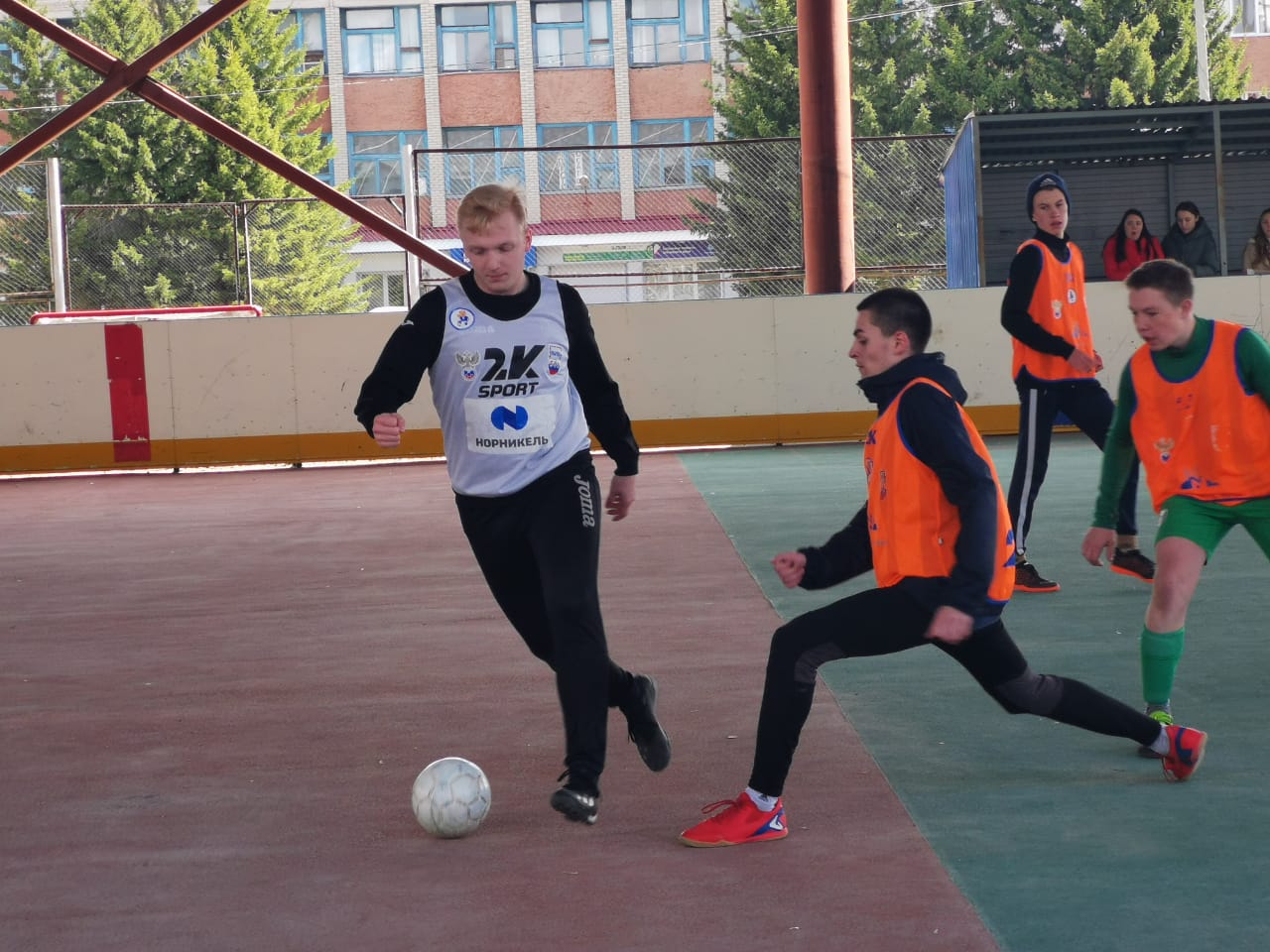 Спортивное ориентирование «РОССИЙСКИЙ АЗИМУТ»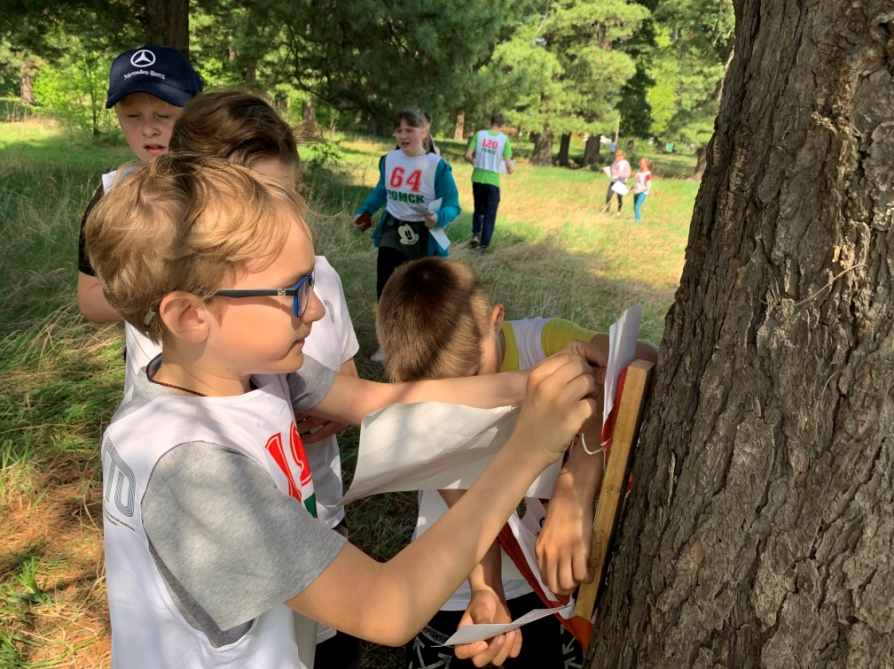 Всероссийские соревнования по футболу «Кожаный мяч»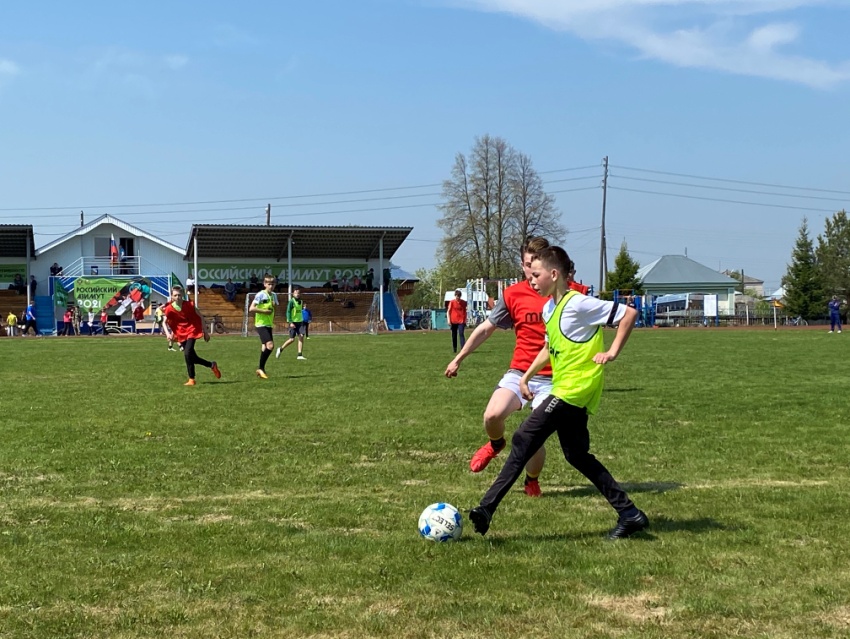 Велопробег посвященный Дню России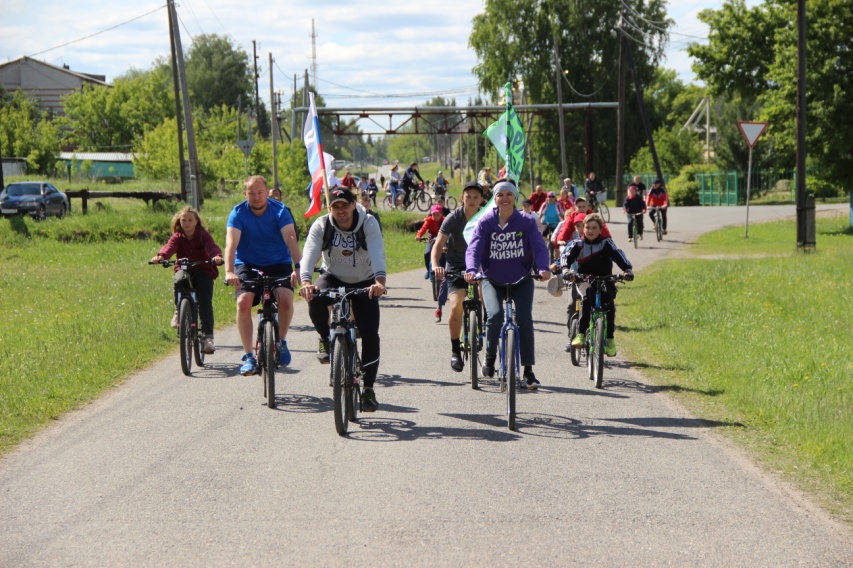 Районный культурно-спортивный праздник, посвященного Всероссийскому дню физкультурника.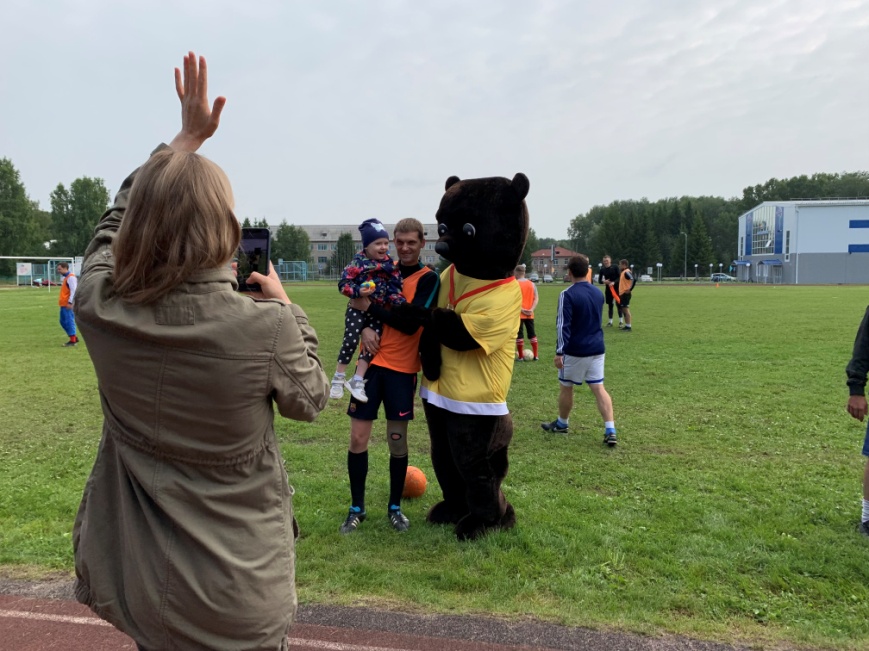 Легкоатлетический кросс посвященного Всероссийскому дню бега «Кросс нации» 2021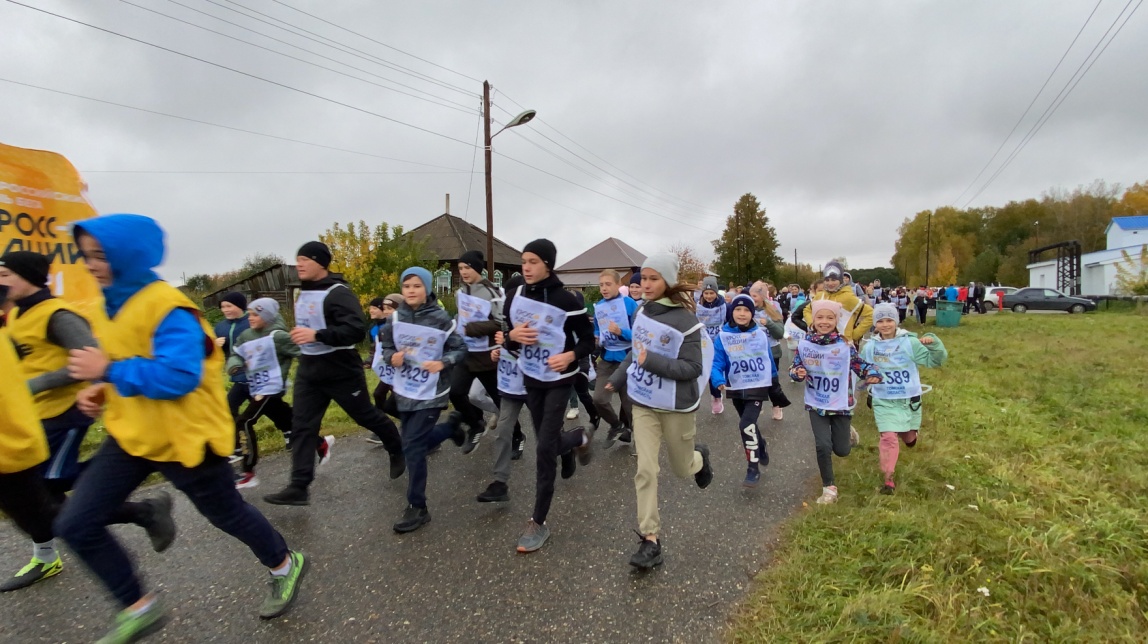 Региональные соревнования среди юношей 16-18 лет «Летняя спартакиада молодежи Томской области допризывного возраста – 2021»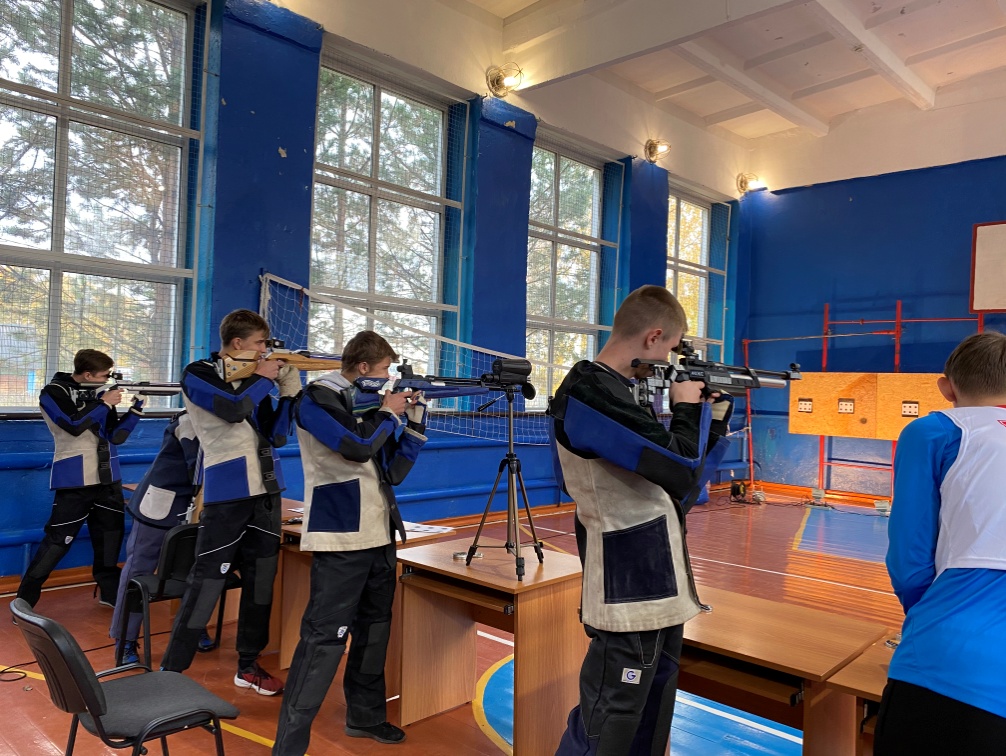 Марафон по скандинавской ходьбе «Ходи, Томская область»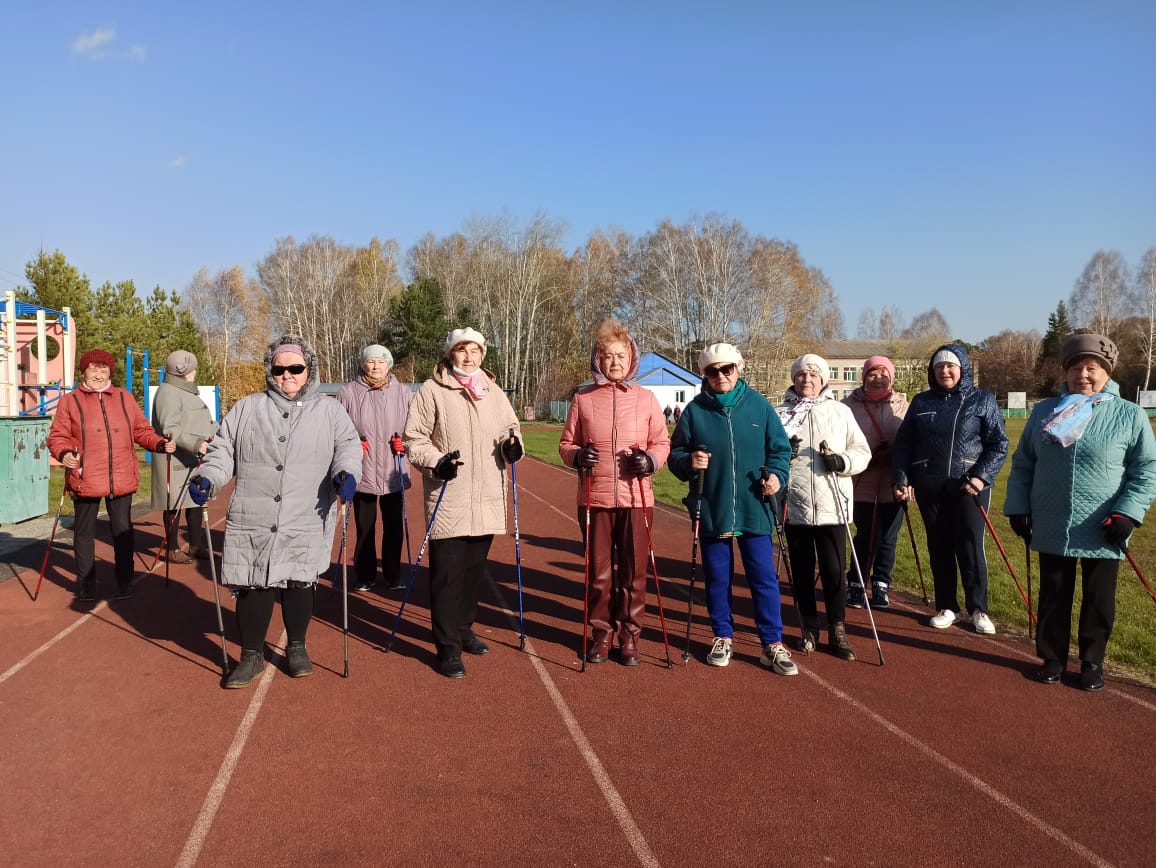 Мастер-класс по скандинавской ходьбе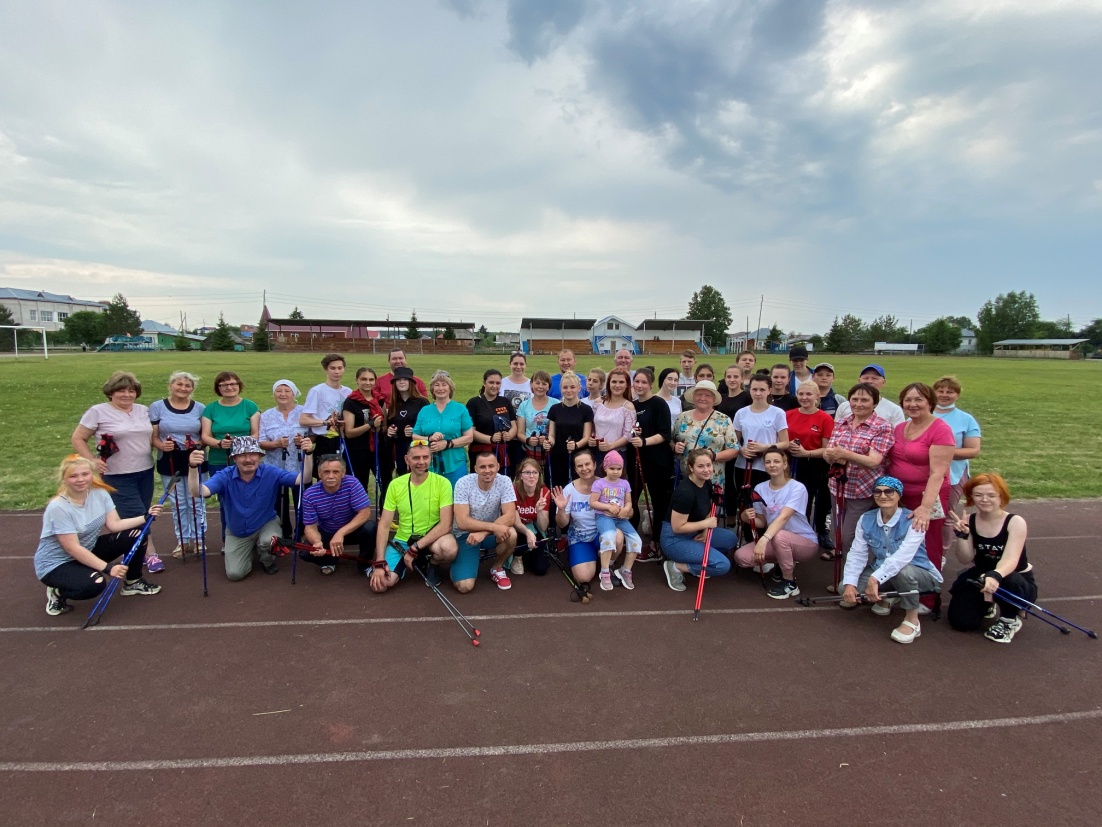 Наименование городского (сельского) поселенияДолжность специалиста, отвечающего за развитие физической культуры и спортаКоличество человек Из них штатныхАнастасьевское сельское поселениеИнструктор по спорту10Баткатское сельское поселениеИнструктор по спорту41Северное сельское поселениеИнструктор по спорту10Побединское сельское поселениеИнструктор по спорту10Трубачевское сельское поселениеИнструктор по спорту10Шегарское сельское поселениеИнструктор по спорту94№Наименование печатного и/или электронного СМИРубрикиПериодичность выпусковШегарский вестникСпортвт., сб. №Наименование интернет-площадкиАдрес размещения интернет-площадкиХарактеристика размещаемой информацииПериодичность обновления информацииШегарка в движенииhttps://vk.com/shegarkaforeverНовости, анонсы, результаты, объявленияежедневноШегарка в движенииhttps://www.instagram.com/shegarkavdvijenii/Новости, анонсы, результаты, объявленияежедневноАдминистрация Шегарского районаhttp://www.shegadm.ru/;http://www.shegadm.ru/sport.htmlПлан мероприятий, новости, результаты, официальные документы и др.№Наименование стендаРубрикиПериодичность выпусков1Светодиодный экранСпортежедневно